Programas y Proyectos de InversiónIndicadores de Resultados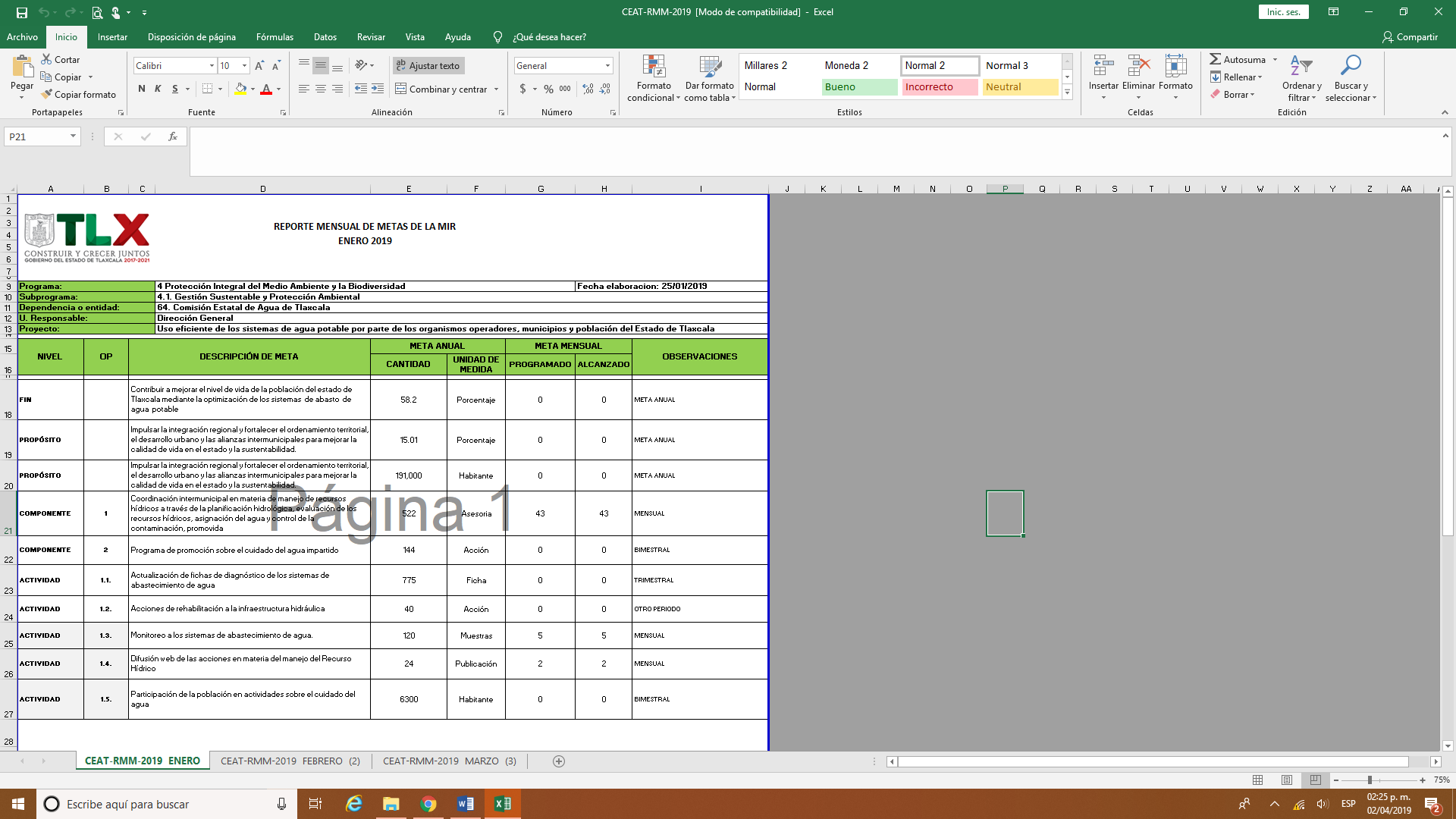 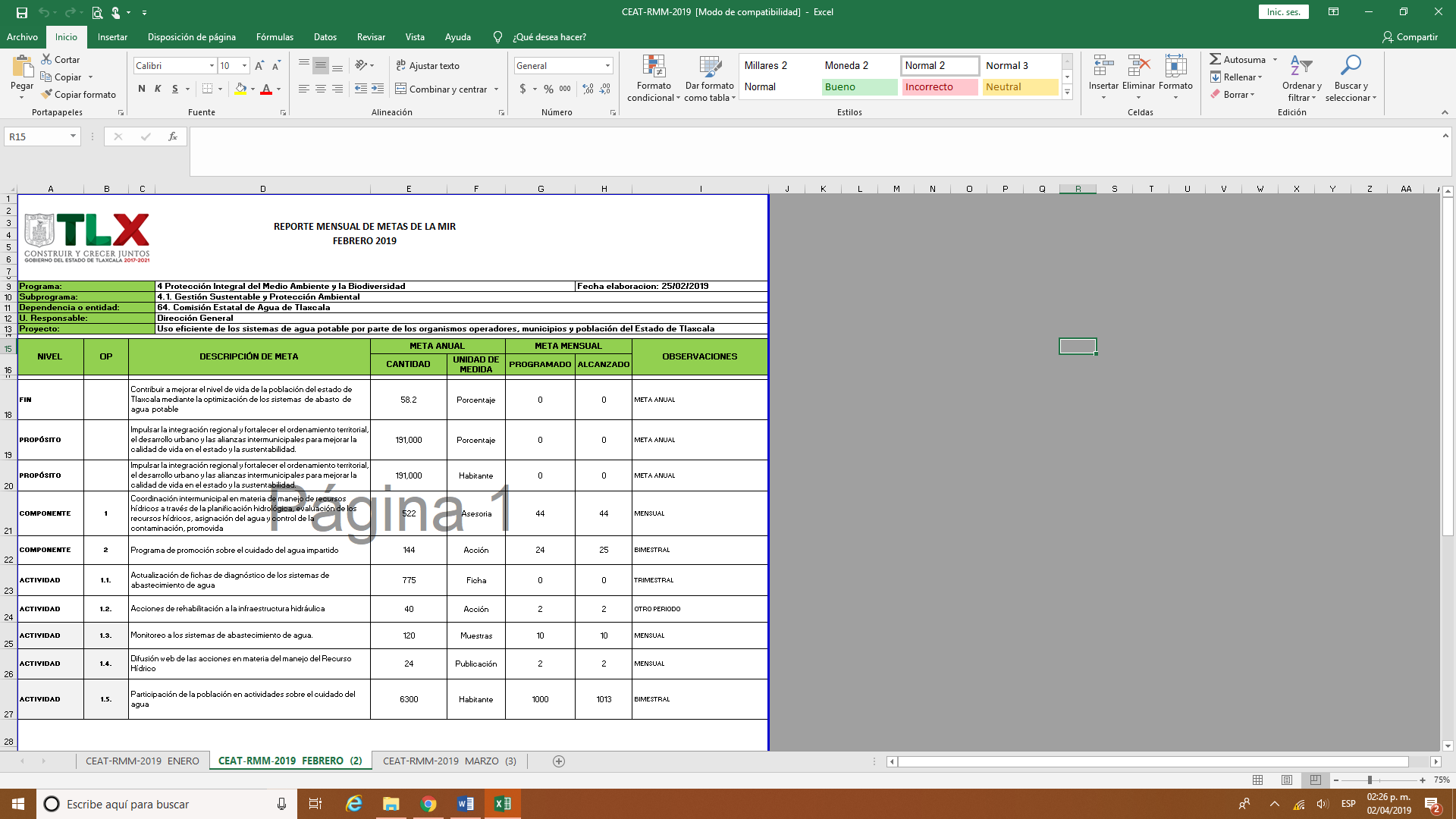 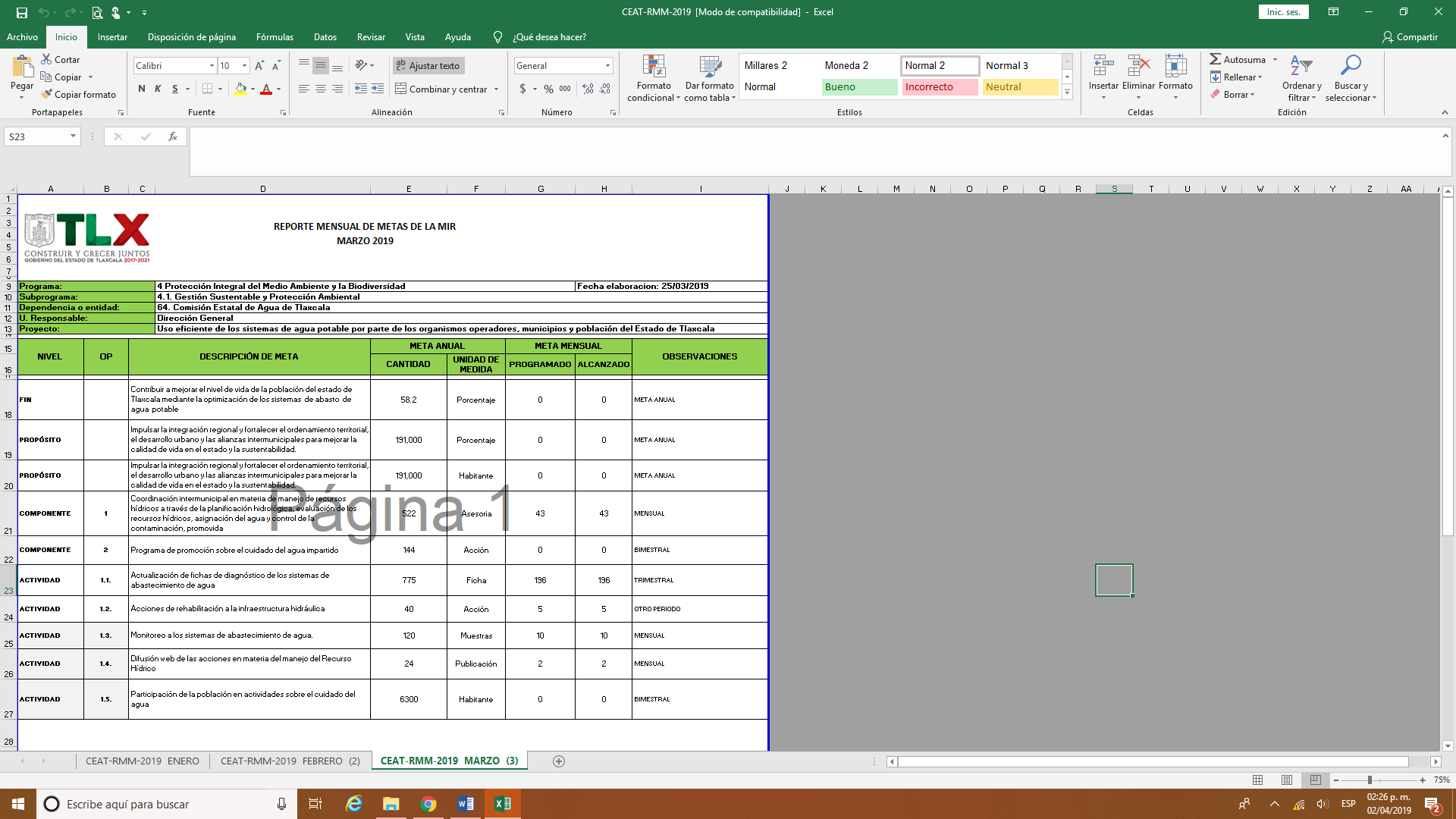 No. OBRANOMBRE DEL PROGRAMA O PROYECTOMUNICIPIODESCRIPICIÓN DE LA OBRA TOTAL AUTORIZADO 1ACCIONES DE REHABILITACIÓN A LA INFRAESTRUCTURA HIDRAÚLICATEOLOCHOLCOREHABILITACIÓN DE SUBESTACIÓN ELECTRICA A POZO DE QUINTA SECCIÓN $113,715.00 2ACCIONES DE REHABILITACIÓN A LA INFRAESTRUCTURA HIDRAÚLICASAN PABLO DEL MONTESUMINISTRO Y COLOCACION DE EQUIPO DE BOMBEO PARA POZO NO. 1 Y CARCAMO DE REBOMBEO $209,960.00 TOTAL$  323,675.00